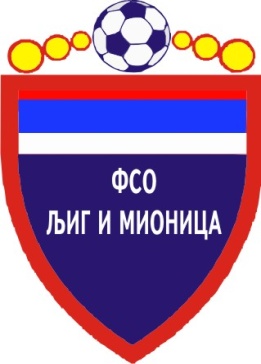 ТАБЕЛАОПШТИНСКЕ ФУДБАЛСКЕ ЛИГЕ ЉИГ И МИОНИЦА-  Пролећни део првенства такмичарске 2014/2015. године -1.СТАРИ ДРУГАРИ2016228823+6550 2.ПОПАДИЋ2015418722+6549 3.ГОРЊИ МУШИЋ2013345630+2642 4.ГОРЊИ ЛАЈКОВАЦ2011366143+1836 5.МЛАДОСТ1911266840+2835 6.ТОПЛИЦА2010555934+2535 7.ТОЛИЋ207675449+527 8. ВОЈВОДЕ2082105757026 9.ЈЕДИНСТВО1952124263-211710.ПРОЛЕТЕР20311636110-741011.ОРАО20221625111 -86812.ПАШТРИЋ2012173788-515